ПЛАН ЗАСТРОЙКИ КОМПЕТЕНЦИИ«Водитель грузовика» 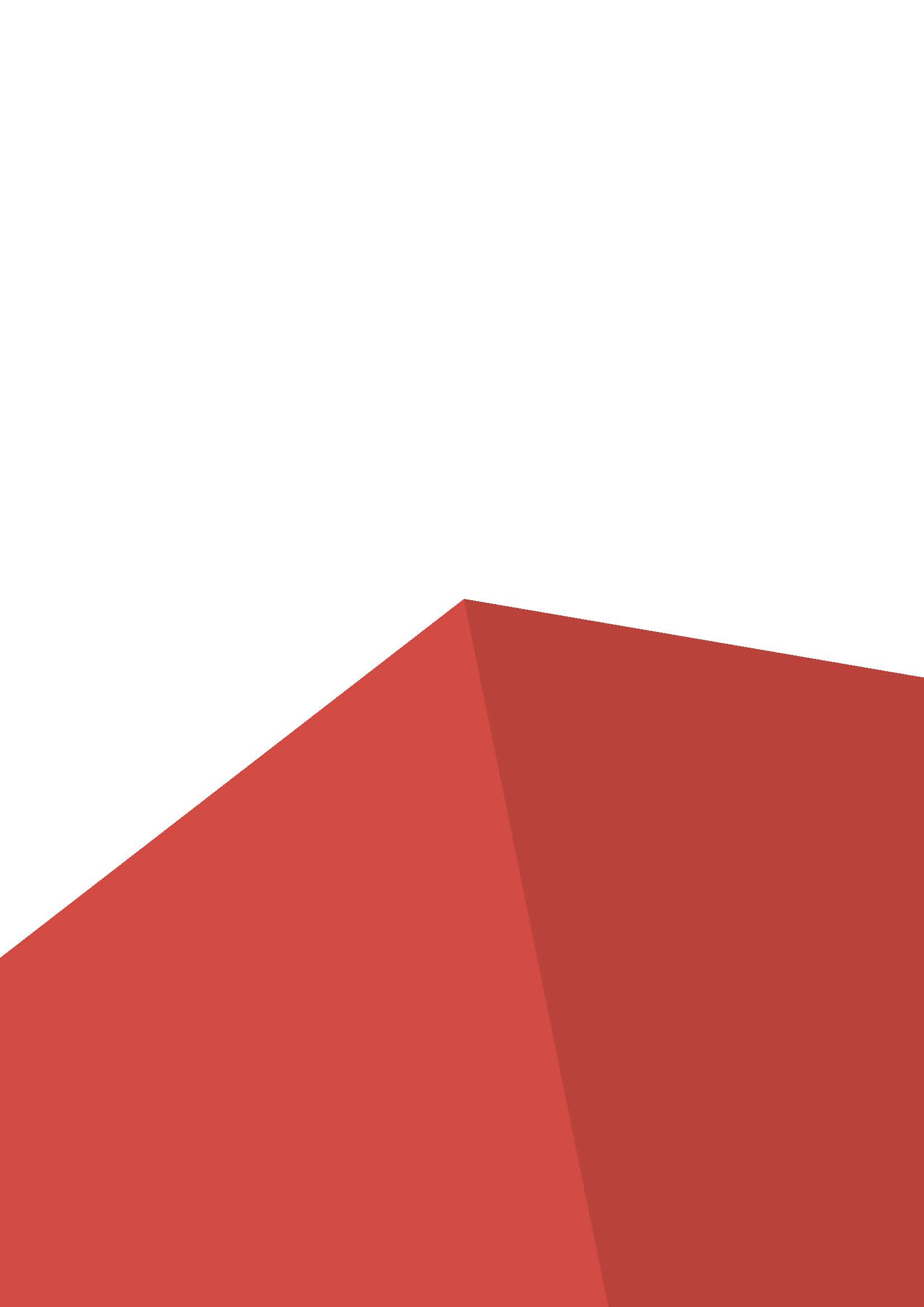 Примерный план застройки 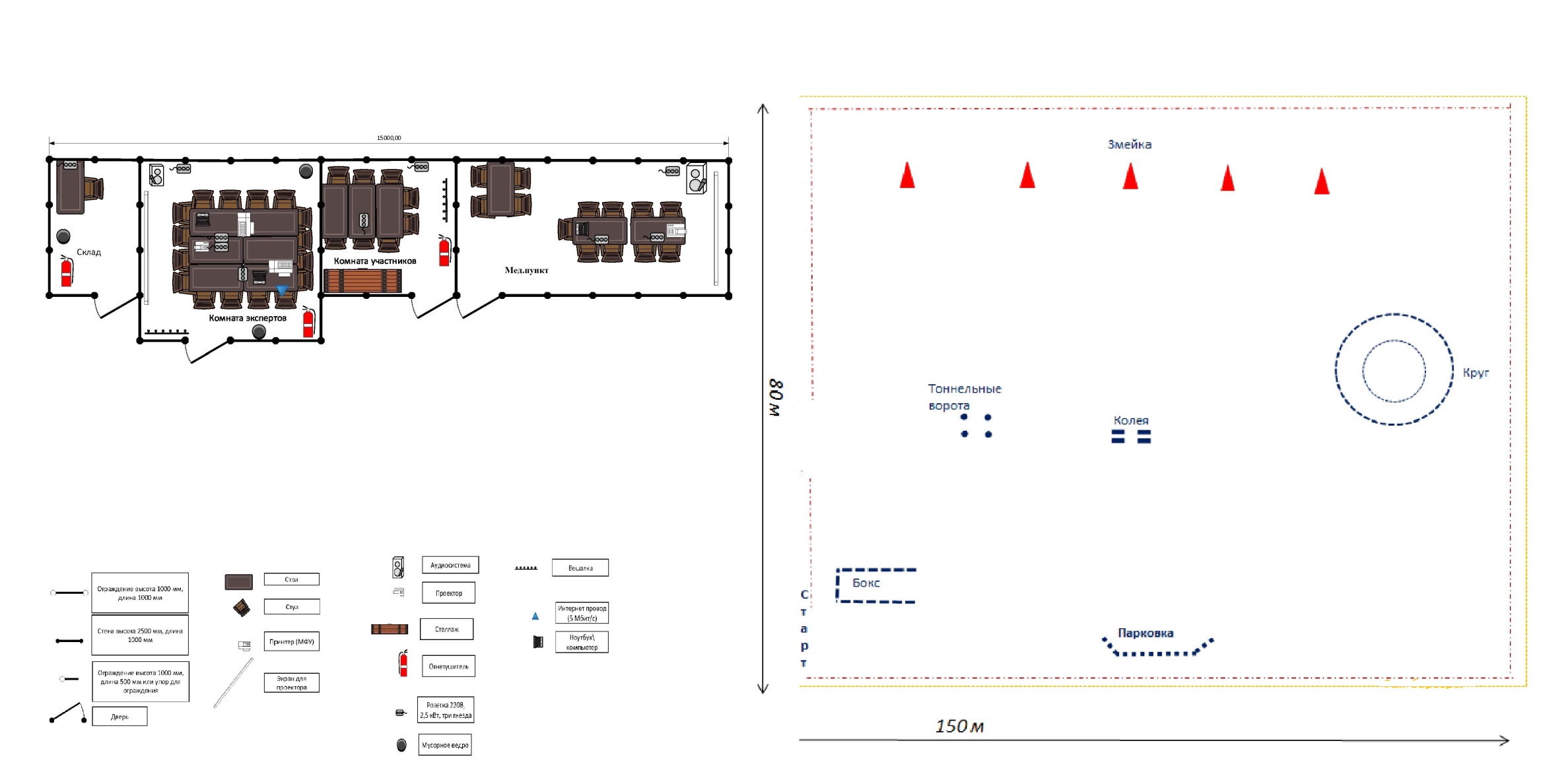 